SUPPLEMENTARY MATERIALFigure S1. Questionnaire sequence for the COVID-19 sub-study, April 2020 to April 2021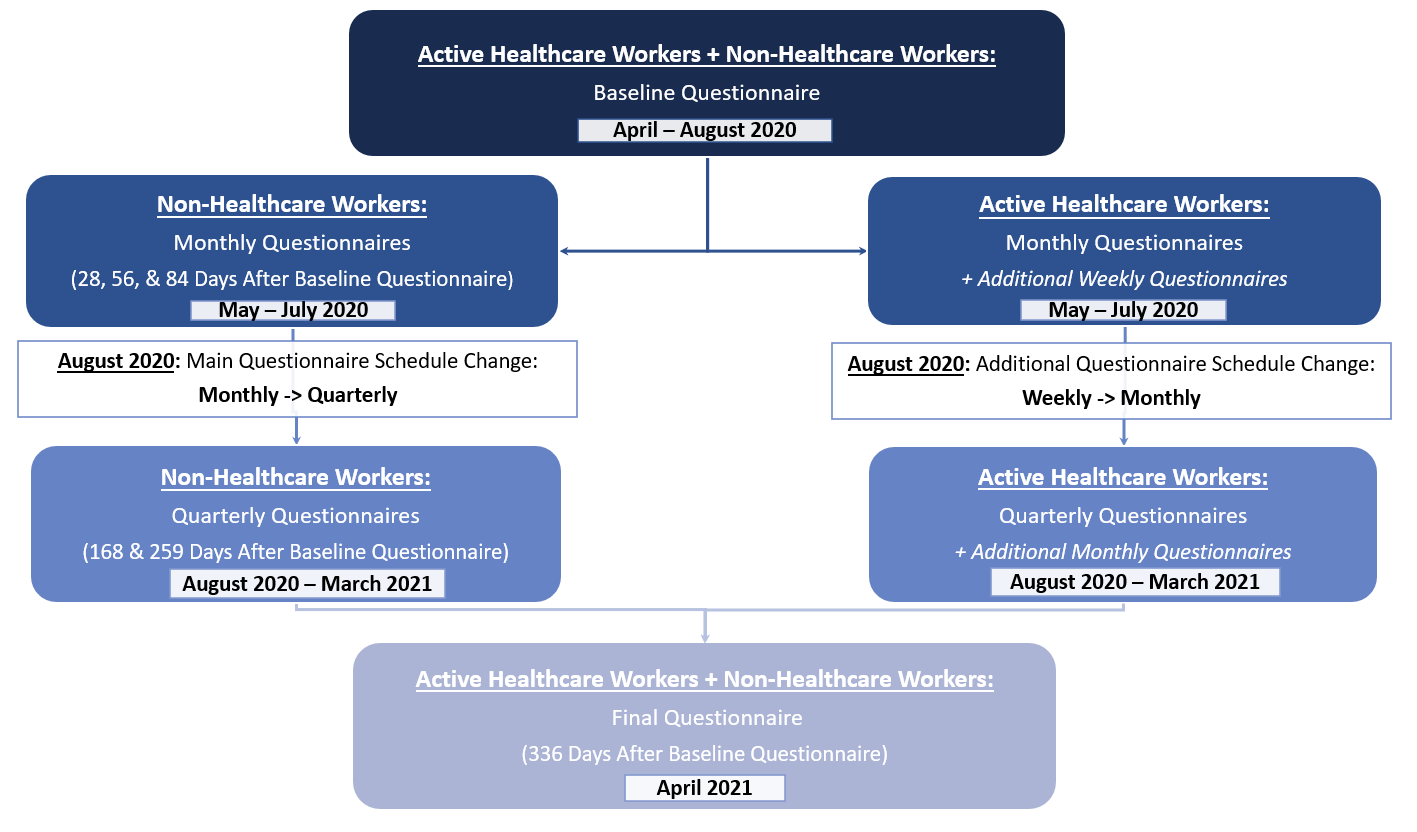 Figure S2. Inclusion and exclusion of the COVID-19 sub-study among three cohorts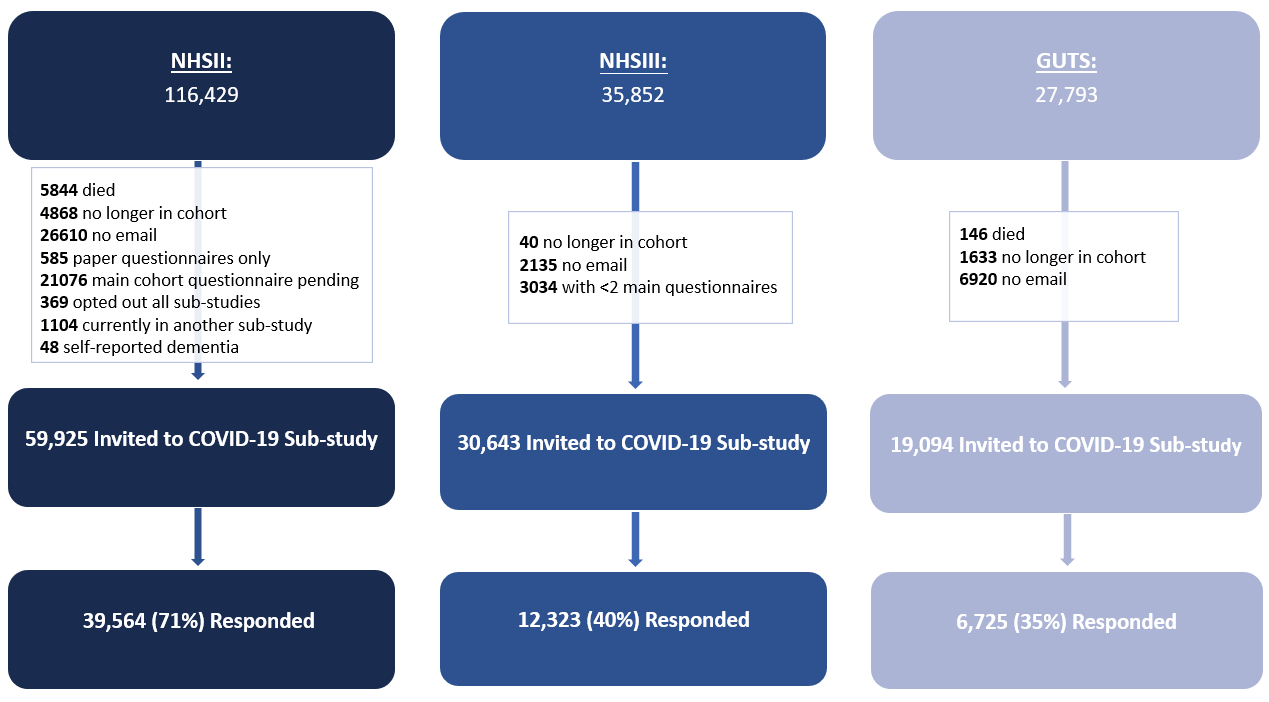 Table S1. Measure of chronic depression in the NHS II, NHS3, and GUTS main cohort questionnaires in the 10 years prior to the pandemicNote. NHS = Nurses’ Health Study; GUTS = Growing Up Today Study; CES-D-10 = 10-item Centre for Epidemiological Studies Depression Scale; PHQ-9 = 9-item Patient Health Questionnaire. The NHS3 is an open cohort, so modules are returned in different yearsTable S2. Measure of covariates in the NHS II, NHS3, and GUTS main cohort questionnairesNote: BMI was derived using the most recent report of weight and height information. aThere were two waves of enrollment in GUTS, the first being 1996 (16,882 girls and boys between the ages of 9 and 14 years) and the second being 2004 (an additional 10,923 children between the ages of 10 and 17 years)bParticipants’ own education attainment in GUTSTable S3. Forms of distress at baseline by SARS‑CoV‑2 test results during 1 year of follow up (April 2020 to April 2021) in NHS II, NHS3, and GUTS, N=54,781Table S4. Association of indictors of distress with risk of COVID-19 hospitalization among persons with a positive SARS‑CoV‑2 test, April 2020 to April 2021, additionally adjusted for calendar month, excluding probable cases at baseline, or additionally adjusted for living alone Note. Distress items: depression (PHQ-2, yes/no), anxiety (Generalized Anxiety Disorder-2, yes/no), worried about COVID (not at all or not very worried, vs. somewhat worried or very worried), UCLA loneliness (yes/no). Perceived stress and loneliness were queried of non-active health care workers only. IQR, interquartile range*P trend analysis used indicator levels as a continuous variableHistory of depressionHistory of depressionHistory of depressionNHSII (3 waves)NHS3 (6 waves)GUTS (3 waves)Self-reported physician diagnosis 2011, 2013, 2015Module 1,3,4,5,72013, 2014, 2016Use of antidepressants (in the past 2 years)2011, 2013, 2015Module 12013, 2014, 2016Symptom screener (year, instrument)2013, CES-D-10Module 6, PHQ-92013, 2014, 2016, CES-D-10NHSIINHS3GUTSAge, sexEnrollment (1989)Enrollment (2010-present)Enrollment (1996 or 2004)aRacial/ethnic identityEnrollment, 2005Enrollment Enrollment Marital status2009, 2013Enrollment2016Partner’s educationb1999Enrollment2014Height Enrollment Enrollment Every follow up questionnaireWeight and healthcare worker statusBaseline of COVID-19 sub-studyBaseline of COVID-19 sub-studyBaseline of COVID-19 sub-studySmoking status2015Enrollment2016History of diabetes, hypertension, high cholesterol, asthma, and cancerEvery follow up questionnaire Every follow up questionnaire Every follow up questionnaire Positive SARS‑CoV‑2 testPositive SARS‑CoV‑2 testNoYesN=51118N=3663Probable depression (PHQ-2)   No (0 points)N (%)24668 (48.4)1790 (49.0)   Subclinical symptoms (1-2 points)N (%)19785 (38.8)1389 (38.0)   Yes (3-6 points)N (%)6512 (12.8)477 (13.1)Probable anxiety (GAD-2)   No (0 points)N (%)18646 (36.6)1349 (36.9)   Subclinical symptoms (1-2 points)N (%)21602 (42.4)1541 (42.1)   Yes (3-6 points)N (%)10707 (21.0)767 (21.0)Worry about COVID   Not at all/not very worriedN (%)12499 (24.5)1105 (30.2)   Somewhat worriedN (%)27946 (54.7)1957 (53.5)   Very worriedN (%)10620 (20.8)597 (16.3)Non-healthcare workers onlyNon-healthcare workers onlyNon-healthcare workers onlyNon-healthcare workers onlyN=32200N=1754Perceived stress Mean (SD)4.28 (2.83)4.24 (2.81)Loneliness    Hardly ever (3 points)N (%)8988 (28.1)489 (28.1)   Less than some of the time (4-5 points)N (%)13362 (41.8)748 (43.0)   Some of the time or often (6-9 points)N (%)9646 (30.2)502 (28.8)Main model: age, sex, race, healthcare worker status, and partner’s educationModel 2: main model, further adjusted for calendar month of positive SARS-CoV-2 testModel 3: main model, excluding probable baseline SARS-CoV-2 casesModel 4: main model, restricted to cases before vaccine availability Model 5: main model, further adjusted for living aloneChronic depression prior to the pandemic1.72 (1.20-2.46)1.70 (1.19-2.43)1.76 (1.21-2.54)1.77 (1.23-2.55)1.72 (1.20-2.46)Forms at COVID study baselineProbable depression (PHQ-2)   No (0 points)1.0 [Reference]1.0 [Reference]1.0 [Reference]1.0 [Reference]1.0 [Reference]   Subclinical symptoms (1-2 points)1.37 (0.95-1.99)1.37 (0.95-2.00)1.42 (0.96-2.08)1.32 (0.90-1.93)1.37 (0.94-1.99)   Yes (3-6 points)1.81 (1.08-3.03)1.82 (1.08-3.04)1.79 (1.04-3.07)1.78 (1.05-3.02)1.81 (1.08-3.02)Depressive symptoms, continuous, per approximate IQR1.45 (1.17-1.81)1.45 (1.16-1.80)1.47 (1.17-1.85)1.45 (1.16-1.81)1.45 (1.17-1.81)Probable anxiety (GAD-2)   No (0 points)1.0 [Reference]1.0 [Reference]1.0 [Reference]1.0 [Reference]1.0 [Reference]   Subclinical symptoms (1-2 points)1.21 (0.83-1.79)1.21 (0.82-1.79)1.20 (0.80-1.78)1.14 (0.77-1.68)1.22 (0.83-1.80)   Yes (3-6 points)1.34 (0.82-2.16)1.34 (0.82-2.16)1.34 (0.81-2.20)1.29 (0.79-2.11)1.34 (0.83-2.17)Anxiety symptoms, continuous, per approximate IQR1.18 (0.94-1.48)1.18 (0.94-1.48)1.20 (095-1.51)1.18 (0.94-1.48)1.18 (0.94-1.48)Worry about COVID   Not at all/not very worried1.0 [Reference]1.0 [Reference]1.0 [Reference]1.0 [Reference]1.0 [Reference]   Somewhat worried1.05 (0.69-1.58)1.03 (0.69-1.56)0.99 (0.65-1.51)1.07 (0.71-1.63)1.05 (0.70-1.58)   Very worried1.79 (1.12-2.86)1.80 (1.13-2.88)1.79 (1.11-2.90)1.79 (1.10-2.89)1.80 (1.13-2.88)   P trend*0.020.020.030.030.02Loneliness    Hardly ever (3 points)1.0 [Reference]1.0 [Reference]1.0 [Reference]1.0 [Reference]1.0 [Reference]   Less than some of the time (4-5 points)1.33 (0.76-2.32)1.33 (0.76-2.32)1.30 (0.74-2.28)1.30 (0.74-2.27)1.33 (0.76-2.33)   Some of the time or often (6-9 points)1.81 (1.02-3.20)1.85 (1.05-3.28)1.76 (0.99-3.13)1.80 (1.01-3.20)1.83 (1.03-3.24)Loneliness score, continuous, per approximate IQR1.29 (1.01-1.65)1.31 (1.03-1.67)1.26 (0.99-1.63)1.30 (1.02-1.66)1.30 (1.02-1.66)